Zadání diplomové práceZásady pro vypracování:{Sem vložte zásady vypracování}Seznam odborné literatury:{Sem vložte seznam navržené literatury z IS STAG}ProhlášeníProhlašuji, že svou diplomovou práci jsem vypracoval/a samostatně jako původní dílo s použitím uvedené literatury a na základě konzultací s vedoucím mé diplomové práce a konzultantem.Jsem si vědom/a toho, že na mou diplomovou práci se plně vztahuje zákon č. 121/2000 Sb., o právu autorském, zejména § 60 – školní dílo.Beru na vědomí, že Technická univerzita v Liberci nezasahuje do mých autorských práv užitím mé diplomové práce pro vnitřní potřebu Technické univerzity v Liberci.Užiji-li diplomovou práci nebo poskytnu-li licenci k jejímu využití, jsem si vědom/a povinnosti informovat o této skutečnosti Technickou univerzitu v Liberci; v tomto případě má Technická univerzita v Liberci právo ode mne požadovat úhradu nákladů, které vynaložila na vytvoření díla, až do jejich skutečné výše.Současně čestně prohlašuji, že text elektronické podoby práce vložený do IS STAG se shoduje s textem tištěné podoby práce.Beru na vědomí, že má diplomová práce bude zveřejněna Technickou univerzitou v Liberci v souladu s § 47b zákona č. 111/1998 Sb., o vysokých školách a o změně a doplnění dalších zákonů (zákon o vysokých školách), ve znění pozdějších předpisů.Jsem si vědom/a následků, které podle zákona o vysokých školách mohou vyplývat z porušení tohoto prohlášení.AbstraktKlíčová slovaAbstractKeywordsPoděkováníÚvodTeoretická částPři vkládání obrázků do textu je možno kopírovat celou přednastavenou „tabulku“ s obrázkem. Aktualizace číselných položek se provede pomocí Ctrl+A (označí celý text – lze označit i část textu např. myší…atd.), dále klik na klávesu F9 (aktualizuje se číslování všech položek v označeném textu). Před tiskem se ohraničení tabulky vypne. Pro zkušené je vhodné kopírovat tabulky s obrázky už bez ohraničení 😊.ObrázkyJak je vidět na obr. 2.1 (vloženo jako: reference – křížový odkaz – obrázek - pouze popisek a číslo). TabulkyTak jak je vidět v tab. 2.1. (vloženo jako: reference – křížový odkaz – tabulka - pouze popisek a číslo).Tab. 2.1 Naměřené hodnotyGrafyJak je vidět v obr. 2.3 (vloženo jako: reference – křížový odkaz – obrázek - pouze popisek a číslo).CitaceMetodika citování je dostupná na webu: https://knihovna.tul.cz/sluzby/citovani RovniceTak jak je vidět v rovnici (2.1) (vloženo jako: reference – křížový odkaz – rovnice – celý titulek).Experimentální částVyhodnocení a diskuse výsledkůZávěrZde nastaveno citování pomocí MS Office – doporučeno používat např. Zotero.Seznam přílohStudijní program:Autor práce:Vedoucí práce:Konzultant práce:Liberec Jméno a příjmení:Osobní číslo:Studijní program:Zadávající katedra:Akademický rok:/Rozsah grafických prací:obrázky, tabulky, grafy, výkresová dokumentaceRozsah pracovní zprávy:40 – 50 stran textuForma zpracování práce:tištěná/elektronickáJazyk práce:češtinaVedoucí práce:Konzultant práce:Datum zadání práce:Předpokládaný termín odevzdání:Seznam zkratek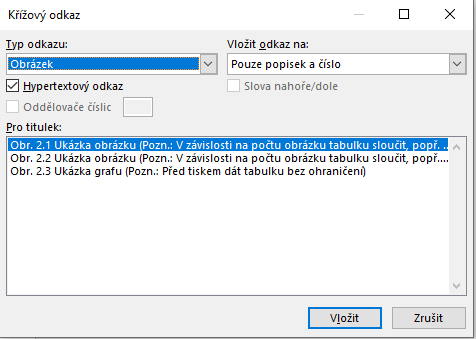 Obr. 2.1 Ukázka obrázku (Pozn.: V závislosti na počtu obrázku tabulku sloučit, popř. rozdělit; před tiskem dát tabulku bez ohraničení)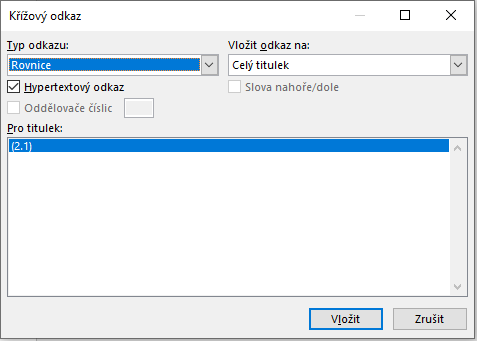 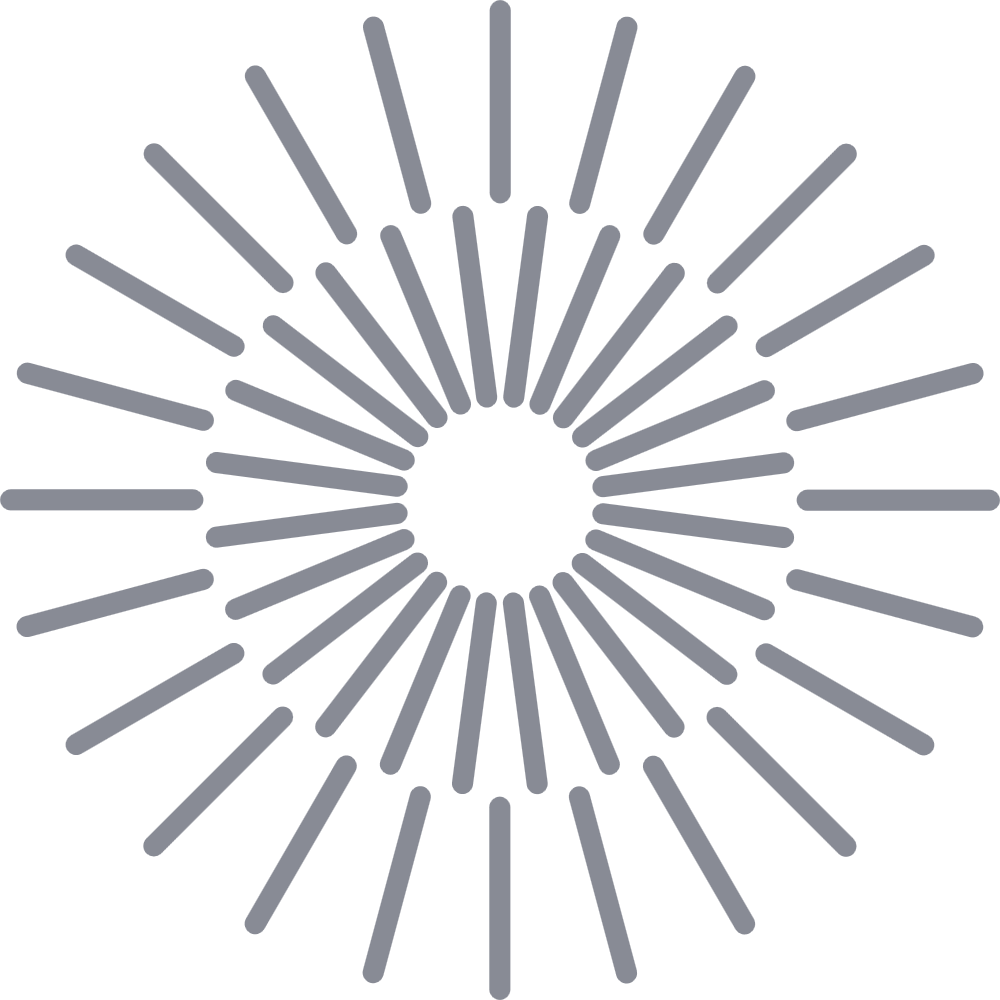 Obr. 2.2 Ukázka obrázku (Pozn.: V závislosti na počtu obrázku tabulku sloučit, popř. rozdělit; před tiskem dát tabulku bez ohraničení)Obr. 2.2 Ukázka obrázku (Pozn.: V závislosti na počtu obrázku tabulku sloučit, popř. rozdělit; před tiskem dát tabulku bez ohraničení)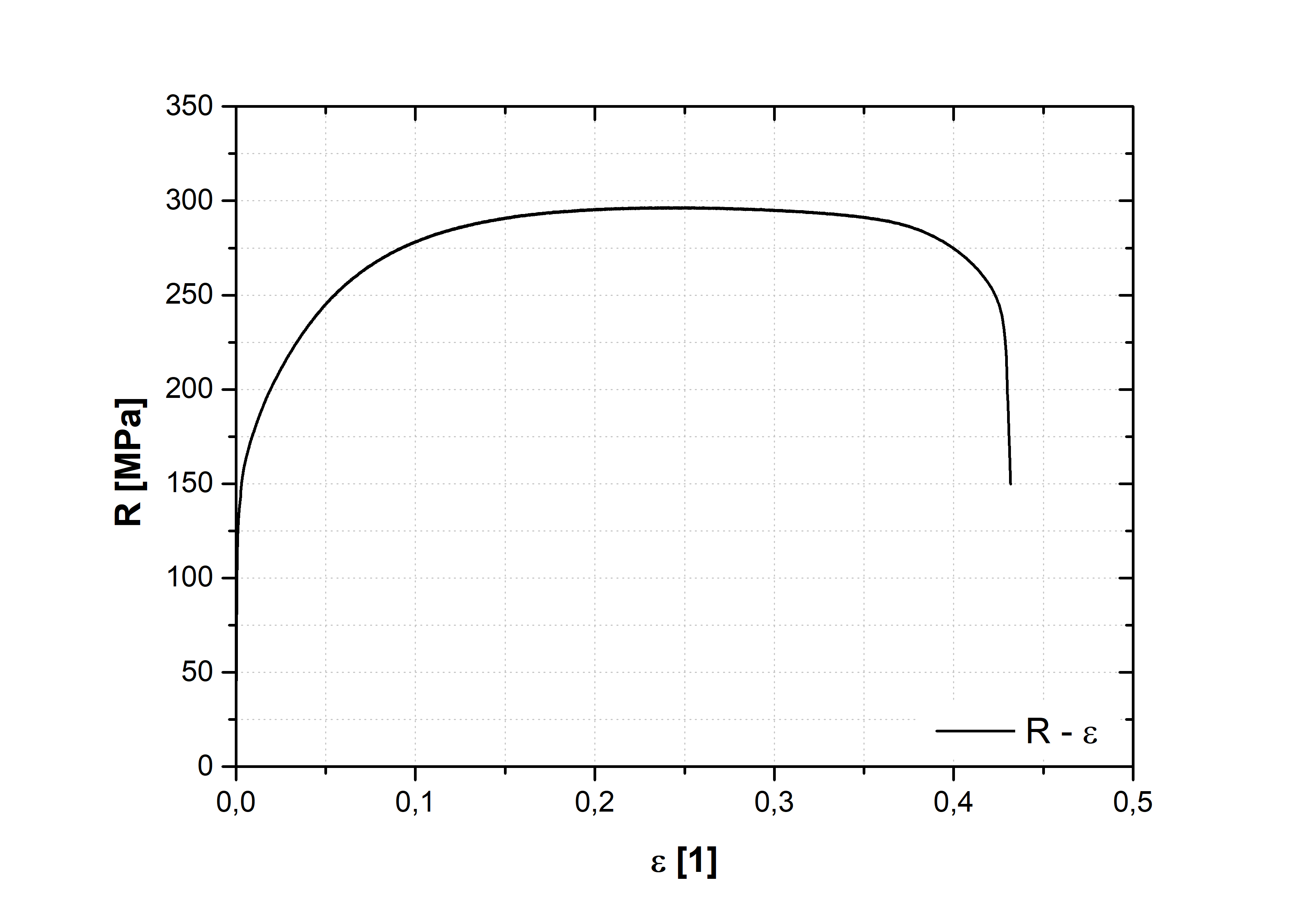 Obr. 2.3 Ukázka grafu (Pozn.: Před tiskem dát tabulku bez ohraničení)(2.1)